Во исполнение муниципальной программы «Развитие образования муниципального образования муниципального района «Печора» (2020-2023) утвержденной постановлением администрации МР «Печора» от 31.12.2019 года № 1672, в целях повышения эффективности реализации государственной молодежной политики в области физического развития, духовно-нравственного и патриотического воспитания молодежи:1. Сектору молодежной политики администрации МР «Печора» (Бобровицкий С.С.) провести 03 и 04 марта 2023 года в помещении МАУ «Спортивно-оздоровительный комплекс «Сияние Севера» семинары социального проектирования для молодежи МР «Печора».2. Утвердить План проведения семинаров (приложение 1).3. Бюджетно-финансовому отделу (Рочевой А.А.) проверить и    профинансировать смету расходов на организацию семинаров социальное проектирования для молодежи МР «Печора».4. МАУ «Спортивно-оздоровительный комплекс «Сияние Севера» (Штульберг А.В.) предоставить помещения учреждения для проведения семинаров.5. Управлению образования МР «Печора» (Пец Э.Э.) обеспечить информирование и явку учащихся и представителей от образовательных организаций МР «Печора».6. Настоящее распоряжение подлежит размещению на официальном сайте МР «Печора».7. Контроль за исполнением распоряжения возложить на заместителя руководителя администрации В.Е. Менникова.Глава муниципального района –руководитель администрации                                                                          В.А. СеровПриложение 1к распоряжению администрации МР «Печора»                                                                             от 2 марта 2023 г. № 141 - р     П Л А Нпроведения семинаров социального проектирования для молодежи МР «Печора»Приложение 2к распоряжению администрации МР «Печора»                                                                          от 2  марта 2023 г. № 141 - р     Смета расходов на организацию и проведение семинаров социального проектирования для молодежи МР «Печора». _______________________________________________________________________________________/ С.С. Бобровицкий/попопопоАДМИНИСТРАЦИЯМУНИЦИПАЛЬНОГО РАЙОНА«ПЕЧОРА»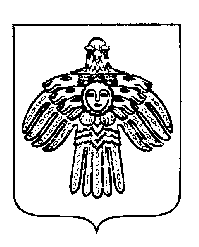 «ПЕЧОРА»  МУНИЦИПАЛЬНÖЙ РАЙОНСААДМИНИСТРАЦИЯ РАСПОРЯЖЕНИЕТШÖКТÖМРАСПОРЯЖЕНИЕТШÖКТÖМРАСПОРЯЖЕНИЕТШÖКТÖМ   2   марта 2023 г.г. Печора,  Республика Коми   	      №   141 - рО проведении семинаров социальногопроектирования для молодежи МР «Печора».№Дата, времяМестоМероприятияОтветственные1.03.03.202315.00 ч. - 18.00 ч.«Добро.Центр» МР «Печора»Вводный семинар по социальному проектированию для школьниковСектор молодежной политики, Голодов В.В.2.03.03.202318.00 ч. – 18.45 ч.«Добро.Центр» МР «Печора»Масстер-класс «Возможности молодежи»Сектор молодежной политики Голодов В.В.3.04.03.202311.00 ч. – 17.00 ч.Холл 2-го этажа МАУ «СОК «Сияние Севера»Семинар по социальному проектированию для работающей молодежи и представителей ООСектор молодежной политики,Голодов В.В.Вид расходовРасчетСумма, руб.Статья расходов1234Оказание услуги по проведению семинаров по социальному проектированию15000 руб. х 1 шт.15000ИтогоИтого15000